Publicado en España el 27/10/2017 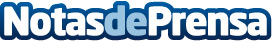 Grupo Ceres se une a la tendencia verde con Passivhaus La constructora andaluza Grupo Ceres cuenta, entre sus trabajadores, con un técnico certificado en PassivhausDatos de contacto:Grupo CeresNota de prensa publicada en: https://www.notasdeprensa.es/grupo-ceres-se-une-a-la-tendencia-verde-con_1 Categorias: Ecología Construcción y Materiales http://www.notasdeprensa.es